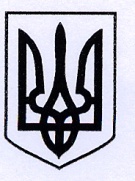 УкраїнаСолотвинська селищна радаІвано-Франківського району  Івано-Франківської областіВосьме демократичне скликанняДев»ята  сесіяРІШЕННЯ№ 464/09/2021від 08.07.2021року                                      		 смт.Солотвин      Про встановлення туристичного зборуВідповідно до статті 143 Конституції України, пункту 24 статті 26, статті 69 Закону України „Про місцеве самоврядування в Україні", керуючись підпунктом 10.2.2 пункту 10.2 статті 10, статтями 12, 268 Податкового кодексу України (зі змінами та доповненнями), ст.64 Бюджетного кодексу України, Законом України «Про засади державної регуляторної політики у сфері господарської діяльності», з метою забезпечення надходжень до дохідної частини селищного бюджету селищна радаВИРІШИЛА:Установити на території Солотвинської селищної ради ставку туристичного збору в розмірі 0,5 відсотка – для внутрішнього туризму та            5 відсотків - для в'їзного туризму від розміру мінімальної заробітної плати, встановленої законом на 1 січня звітного (податкового) року, для однієї особи за одну добу тимчасового розміщення.         2.  Затвердити Положення про туристичний збір (додається).        3.Визнати такими, що втратили чинність: - рішення Солотвинської селищної ради № 626-27/2019 від 20.12.2019р.; - рішення Яблунської сільської ради №161-18/2018 від 26.06.2018р.; - рішення Кричківської сільської ради № 1-33/2015 від 29.01.2015р.; - рішення Монастирчанської сільської ради № 250-29/2020 від 30.06.2020 р.; - рішення Марківської сільської ради № 136-24/2018 від 02.07.2018р.; - рішення Кривецької сільської ради № 449-28/2015 від 30.01.2015р.; - рішення Раковецької сільської ради № 12-26/2015 від 23.01.2015 р.; - рішення Гутівської сільської ради № 355-30/2015 від 30.01.2015 р.; - рішення Манявської сільської ради № 728-35/2015 від 29.01.2015 р. - рішення Бабченської сільської ради №2-36/2015 від 30.01.2015 р.; - рішення Богрівської сільської ради № 1-42/2015  від 30.01.2015 р.; - рішення Порогівської сільської ради № 447-15/2018   від 18.12.2018р        4.Оприлюднити дане рішення, розмістивши його на офіційному сайті Солотвинської селищної ради Solotvyn.if.ua та в газеті «Слово народу».       5. Визначити, що рішення вступає в дію з 01 січня 2022 року.       6.Контроль за виконанням рішення покласти на заступника селищного голови з питань діяльності виконавчих органів ради Ю.Іванишина та постійну комісію з питань планування фінансів, бюджету, інвестицій та міжнародного співробітництва, соціально-економічного розвитку (Б.Білусяк).Селищний голова                                                    Манолій ПіцурякДодаток до рішення Солотвинської селищноїради від 08.07.2021 року  № 464/09/2021Положення про туристичний збірРозділ 1. Загальні положення1.1. Положення про туристичний збір (далі - Положення) розроблено відповідно до Податкового кодексу України.1.2. Туристичний збір - це місцевий збір, кошти від якого зараховуються до загального фонду Солотвинського селищного бюджету відповідно до статті 64 Бюджетного кодексу України.Розділ 2. Платники збору2.1. Платниками збору є громадяни України, іноземці, а також особи без громадянства, які прибувають на території Солотвинської територіальної громади та тимчасово розміщуються у місцях проживання (ночівлі), визначених пунктом 5.1 розділу 5 цього Положення.2.2. Платниками збору не можуть бути особи, які:а) постійно проживають, у тому числі на умовах договорів найму, на території Солотвинської територіальної громади;б) особи визначені підпунктом «в» підпункту 14.1.213 пункту 14.1                         статті 14 Податкового кодексу України, які прибули у відрядження або тимчасово розміщуються у місцях проживання (ночівлі), визначених підпунктом «б» пункту 5.1 розділу 5 цього Положення, що належать фізичним особам на праві власності або на праві користування за договором найму;в) інваліди, діти-інваліди та особи, що супроводжують інвалідів І групи або дітей-інвалідів (не більше одного супроводжуючого);г) ветерани війни;ґ) учасники ліквідації наслідків аварії на Чорнобильській АЕС;д) особи, які прибули за путівками (курсівками) на лікування, оздоровлення, реабілітацію до лікувально-профілактичних, фізкультурно-оздоровчих та санаторно-курортних закладів, що мають ліцензію на медичну практику та акредитацію центрального органу виконавчої влади, що реалізує державну політику у сфері охорони здоров’я;е) діти віком до 18 років;є) дитячі лікувально-профілактичні, фізкультурно-оздоровчі та санаторно-курортні заклади;ж) члени сім’ї фізичної особи першого та/або другого ступеня споріднення, визначені відповідно до підпункту 14.1.263 пункту 14.1 статті 14 Податкового кодексу України, які тимчасово розміщуються такою фізичною особою у місцях проживання (ночівлі), визначених підпунктом «б» пунктом 5.1 розділу 5 цього Положення, що належать їй на праві власності або на праві користування за договором найму.Розділ 3. Ставка збору3.1. Ставка збору встановлюється за кожну добу тимчасового розміщення особи у місцях проживання (ночівлі), визначених пунктом 5.1 розділу 5 цього Положення, у розмірі 0,5 відсотка - для внутрішнього туризму та                            5 відсотків - для в’їзного туризму від розміру мінімальної заробітної плати, встановленої законом на 1 січня звітного (податкового) року, для однієї особи за одну добу тимчасового розміщення.Розділ 4. База справляння збору4.1. Базою справляння збору є загальна кількість діб тимчасового розміщення у місцях проживання (ночівлі), визначених пунктом 5.1 розділу 5 цього Положення.Розділ 5. Податкові агенти та місця проживання (ночівлі)5.1. Справляння збору здійснюється з тимчасового розміщення у таких місцях проживання (ночівлі):а) готелі, кемпінги, мотелі, гуртожитки для приїжджих, хостели, будинки відпочинку, туристичні бази, гірські притулки, табори для відпочинку, пансіонати та інші заклади готельного типу, санаторно-курортні заклади;б) житловий будинок, прибудова до житлового будинку, квартира, котедж, кімната, садовий будинок, дачний будинок, будь-які інші об’єкти, що використовуються для тимчасового проживання (ночівлі).5.2. Справляння збору здійснюється такими податковими агентами:а) юридичними особами, філіями, відділеннями, іншими відокремленими підрозділами юридичних осіб згідно з пунктом 7.2 розділу 7 цього Положення, фізичними особами - підприємцями, які надають послуги з тимчасового розміщення осіб у місцях проживання (ночівлі), визначених пунктом 5.1 цього Положення;б) квартирно-посередницькими організаціями, які направляють неорганізованих осіб з метою їх тимчасового розміщення у місцях проживання (ночівлі), визначених підпунктом «б» пункту 5.1 розділу 5 цього Положення, що належать фізичним особам на праві власності або на праві користування за договором найму;в) юридичними особами, які уповноважуються Солотвинською селищною радою справляти збір на умовах укладеного договору.5.3. Перелік податкових агентів та інформація про них розміщуються та оприлюднюються на офіційному веб-сайті селищної ради .Розділ 6. Особливості справляння збору6.1. Платники збору сплачують суму збору авансовим внеском перед тимчасовим розміщенням у місцях проживання (ночівлі) податковим агентам, які справляють збір за ставками, у місцях справляння збору та з дотриманням інших вимог, визначених даним Положенням.За один і той самий період перебування платника збору, повторне справляння збору, вже сплаченого таким платником збору, не допускається.6.2. Особа здійснює тимчасове розміщення платника збору у місцях проживання (ночівлі), що належать такій особі на праві власності або на праві користування, виключно за наявності у платника збору документа, що підтверджує сплату ним туристичного збору.6.3. У разі дострокового залишення особою, яка сплатила туристичний збір, сума надмірно сплаченого збору підлягає поверненню відповідно до вимог Податкового кодексу України.Розділ 7. Порядок сплати збору7.1. Податкові агенти сплачують збір за своїм місцезнаходженням щоквартально, у визначений для квартального звітного (податкового) періоду строк та відповідно до податкової декларації за звітний (податковий) квартал, або авансовими внесками до 30 числа (включно) кожного місяця (у лютому - до 28 (29) включно).Податкові агенти, які сплачують збір авансовими внесками, відображають у податковій декларації за звітний (податковий) квартал суми нарахованих щомісячних авансових внесків. При цьому остаточна сума збору, обчислена відповідно до податкової декларації за звітний (податковий) квартал                                 (з урахуванням фактично внесених авансових платежів), сплачується такими податковими агентами у строки, визначені для квартального звітного (податкового) періоду.7.2. Податковий агент, який має підрозділ без статусу юридичної особи, що надає послуги з тимчасового розміщення у місцях проживання (ночівлі) не за місцем реєстрації такого податкового агента, зобов’язаний зареєструвати такий підрозділ як податкового агента туристичного збору у контролюючому органі за місцезнаходженням підрозділу.7.3. Базовий податковий (звітний) період дорівнює календарному кварталу.    Секретар селищної ради                                                      Василь Мандзюк